Name: ____________________________   Formative Scores: #1: _____ #2:_____ #3:_____ #4:_____ #5:_____ #6:_____HW #8Simplify the exponential expressions.Complete the diamond problems.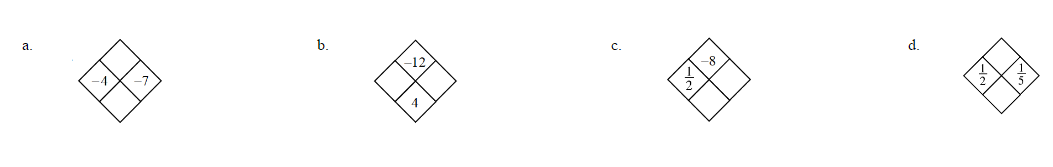 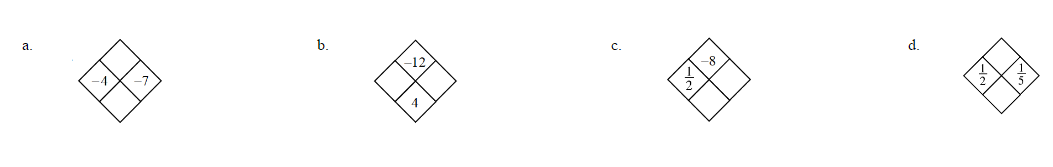 Solve the absolute value equation. Write the equation of the line that passes through the points Multiply using a generic rectangle. Then write the area as a product of the dimensions equal to the sum of the parts.Graph the system of inequalities. Make sure to shade the correct solution region.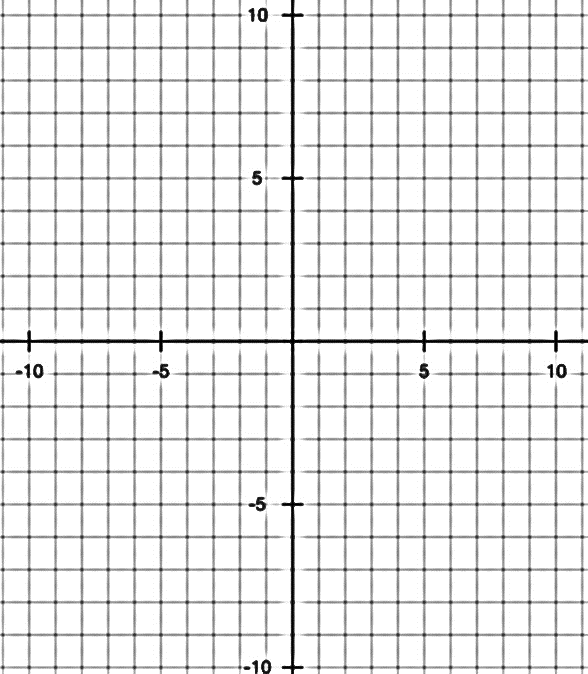 DELIBERATE PRACTICELT and Prob #Work